		XXV Mazowieckie Igrzyska Młodzieży Szkolnej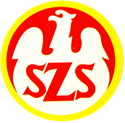 FINAŁ ZAWODÓW WOJEWÓDZTWA MAZOWIECKIEGOw KOSZYKÓWCE  CHŁOPCÓW- kat. „LICEALIADA” ZSO KOMORÓW Organizatorzy: - Szkolny Związek Sportowy Warszawy i Woj. Mazowieckiego- Urząd Gminy Michałowice  - ZSO Komorów - Powiatowy Szkolny Związek Sportowy w Pruszkowie  (rejon Sochaczew)Termin i miejsce: 18-19 maja 2023 r.(czwartek- piątek ), rozpoczęcie zawodów godz. 9.30ZSO KOMORÓW  - ul. Dąbrowskiej 12 , 05-806 Komorów	Uczestnictwo:W zawodach biorą udział reprezentacje szkół wyłonione  z eliminacji rejonowych, zgodnie z regulaminem wojewódzkim. Każdy rejon reprezentowany jest przez jedną drużynę po max 12 zawodników rocznik 2003 i młodsi, w każdym zespole (8 rejonów x 12zawodników). Zawody rozgrywane są zgodnie z regulaminem XXV MIMS.Zgłoszenia:Zgłoszenia do zawodów odbywają się poprzez system www.srs.szs.plWygenerowane zgłoszenia z systemu SRS w formie papierowej, opieczętowane przez dyrektora placówki należy złożyć w biurze zawodów. Drużyny bez zgłoszenia SRS nie będą dopuszczone do zawodów. Losowanie grup na podstawie zgłoszeń w srs odbędzie się dwa dni  przed zawodami to jest we wtorek 16 maja  o godzinie 11.40 na żywo na platformie facebook na   stronie współorganizatora turnieju : Liceum Ogólnokształcące Komorów. Losowanie dwa dni wcześniej ma na celu ułatwienie logistyczne i czasowe udziału w finałach dla wszystkich uczestników.Weryfikacja zawodników  1 h przed danymi zawodami.   . 	Obowiązują dokumenty: - zgłoszenia (z systemu SRS), - ważna legitymacja szkolna. Do legitymacji wystawionej po 30 września 2022 r. wymagane jest zaświadczenie dyrektora szkoły, że zawodnik jest uczniem danej szkoły od początku roku szkolnego.- Kwestię badań lekarskich regulują: rozporządzenie Ministra Zdrowia i Opieki Społecznej z dnia 21 sierpnia 1986 r. i 5 listopada 1992 r. z zakresu opieki zdrowotnej nad uczniami i ich kwalifikacją do zajęć w-f i udziału w zawodach sportowych dla młodzieży szkolnej oraz Ministra Zdrowia z dn. 22.XII.2004 r. w sprawie zakresu i organizacji profilaktycznej opieki zdrowotnej nad dziećmi młodzieżą i z dni. 21.III.2007 r.Nagrody:1 miejsce -nagrody rzeczoweI-III miejsca - puchary, medale i dyplomyIV-VII miejsca – dyplomy. Uwagi:* Zawodnicy przebierają się w szatniach . Organizator nie ubezpiecza uczestników imprezy oraz nie ponosi odpowiedzialności za rzeczy skradzione lub zagubione podczas zawodów. * Organizatorzy proszą opiekunów o zwrócenie uwagi o stosowne zachowanie młodzieży w czasie zawodów jak i po nich.* W przypadku niestosowania się do regulaminu imprez sportowych organizator ma prawo wykluczenia zawodników z udziału w zawodach. * Uczestnicy przyjeżdżają na koszt jednostki delegującej.* System rozgrywek w zależności od zgłoszonych drużyn:6-8 zespołów-18-19 maja 20232 grupy  - każdy z każdym w grupie (Dzień pierwszy)półfinały (krzyże 1A-2B, 2A-1B) (Dzień drugi)mecz o miejsce 7,5 (Dzień drugi)mecz o miejsce 3(Dzień drugi)mecz o miejsce 1(Dzień drugi) 5 zespołów 18-19 maja 2023każdy z każdym (dwa dni)1-4 zespołów – 18 maja 2023każdy z każdym (jeden dzień) * Parking dla busów i autokarów przy ulicy Księdza Skorupki obok szkoły  (ZSO Komorów)* Istnieje możliwość rezerwacji noclegów i wyżywienia :  Kontakt w tej sprawie z organizatorem 602617004   Hotel 4 zywioły , Aleja Hrabska 4 , 05-090 Falenty.  Hasło: Szkolny Związek Sportowy .    cena nocleg 90zł , sniadanie 30zł, obiad 30zł, kolacja 30zł. Kontakt:Kierownik zawodów:Grzegorz Tomaszewskitel. 602617004e-mail: ukskomorow@op.pl